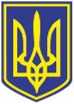 УкраїнаВИКОНАВЧИЙ КОМІТЕТЧОРНОМОРСЬКОЇ МІСЬКОЇ РАДИОдеського району Одеської областіР І Ш Е Н Н Я     05.01.2024                                                                4Про затвердження висновку щодо визначення місця  проживання  малолітнього  -----------------, ------ р.н.Відповідно до статті 52, частини 6 статті 59 Закону України «Про місцеве самоврядування в Україні», Сімейного кодексу України, Закону України «Про органи і служби у справах дітей та спеціальні установи для дітей», постанови Кабінету Міністрів України від 24 вересня 2008 року № 866 «Питання діяльності органів опіки та піклування, пов’язаної із захистом прав дитини», відповідно до ухвали Іллічівського міського суду Одеської області від 14.11.2023 по справі № ---------------, та враховуючи пропозиції комісії з питань захисту прав дитини при виконавчому комітеті Чорноморської міської ради Одеського району Одеської області від 19.12.2023 (протокол № 13),               виконавчий комітет Чорноморської міської ради Одеського району Одеської області вирішив:        1. Затвердити висновок про визначення місця проживання дитини -----------------, ---------------- року народження, з матір’ю --------------- (додається).        2. Доручити службі у справах дітей Чорноморської міської ради Одеського району Одеської області (Лілія Гудкова) виступати представником органу опіки та піклування у засіданнях суду по даній справі.Міський голова								Василь ГУЛЯЄВЗАТВЕРДЖЕНОрішенням виконавчого комітету Чорноморської міської ради Одеського району Одеської області від  05.01.2024   №  4ВИСНОВОКвиконавчого комітету Чорноморської міської ради Одеського району Одеської області як органу опіки та піклування по справі № -------------------Про визначення місця проживання малолітнього ----------------------------, ---------------   р.н.В провадженні Іллічівського міського суду Одеської області перебуває цивільна справа             № ---------------------- за зустрічним позовом --------------------- до -------------------- про визначення місця проживання малолітнього -----------------------, ------------------------ року народження, з матір’ю.Третя особа, яка не заявляє самостійних вимог щодо предмету спору, - орган опіки та піклування виконавчого комітету Чорноморської міської ради Одеського району Одеської області. Згідно з пунктом 4 статті 19 Сімейного кодексу України передбачено, що при розгляді судом спорів щодо визначення місця проживання дитини обов’язковою є участь органу опіки та піклування, який подає суду письмовий висновок щодо розв’язання спору на підставі відомостей, одержаних у результаті обстеження умов проживання дитини, батьків, інших осіб, які бажають проживати з дитиною, брати участь у її вихованні, а також на підставі інших документів, які стосуються справи. При розгляді зустрічної позовної заяви --------------------до ------------------- про визначення місця проживання малолітнього ------------------, -------------------- року народження, з матір’ю ------------------------та матеріалів служби у справах дітей Чорноморської міської ради Одеського району Одеської області встановлено:------------------ з ------------------- перебували у шлюбі з 26 серпня 2016 року по 17 серпня 2021 року, від якого мають малолітнього сина -----------------, ------------------ року народження.Після розлучення дитина залишилась проживати в сім’ї матері за адресою: вулиця                     -----------, будинок № ---, квартира № ---, місто Чорноморськ Одеського району Одеської області.Умови проживання матері --------------------- задовільні, придатні для виховання і розвитку дитини, про що спеціалістом служби у справах дітей Чорноморської міської ради Одеського району Одеської області та фахівцем, відповідальним за проведення оцінки потреб Чорноморського міського центру соціальних служб, було складено акт обстеження житлово-побутових умов проживання та акт оцінки потреб. За інформацією комунального некомерційного підприємства «Чорноморський міський центр первинної медико-санітарної допомоги» Чорноморської міської ради Одеського району Одеської області на прийом з дитиною до лікаря - педіатра звертається матір дитини, яка сумлінно виконує усі призначення та рекомендації лікаря.Батько з дитиною на прийом до лікаря – педіатра не звертався.За інформацією Чорноморського ліцею № 1 Чорноморської міської ради Одеського району Одеської області ----------------------, -------------------- року народження, навчається в ліцеї з 1 вересня 2023 року.Мати учня належним чином виконує свої батьківські обов'язки, відповідально ставиться до виховання та навчання сина, завжди підтримує зв'язок з класним керівником.Спеціалістом служби у справах дітей Чорноморської міської ради Одеського району Одеської області було проведено опитування малолітнього ----------------,  --------------- року народження.Встановлено, що ---- проживає разом з мамою, старшою сестрою ----- та цивільним чоловіком матері----------------------------. Батько хлопчика мешкає окремо, в місті Одеса. Зі слів хлопчика він часто бачиться з батьком, приїжджає до нього в гості, проводить з батьком вільний час, залишається на ночівлю та постійно спілкується засобами телефонного зв’язку. Лев дуже любить і мати, і батька.Батько -------------------- не заперечує щодо визначення місця проживання малолітнього сина ----------------------, -------------------- року народження, з матір’ю -------------------Питання щодо визначення місця проживання малолітнього ------------------, ------------------ року народження, розглядалось на засіданні Комісії з питань захисту прав дитини 19 грудня 2023 року, на якому була присутня мати ------------------. Батько -----------------------на засідання комісії не з'явивсяВідповідно до частини 1 статті 160 Сімейного кодексу України місце проживання дитини, яка не досягла десяти років, визначається за згодою батьків.Відповідно до частини 1 та частини 2 статті 161 Сімейного кодексу України, якщо мати та батько, які проживають окремо, не дійшли згоди щодо того, з ким із них буде проживати малолітня дитина, спір між ними може вирішуватися органом опіки та піклування або судом. Під час вирішення спору щодо місця проживання малолітньої дитини беруться до уваги ставлення батьків до виконання своїх батьківських обов'язків, особиста прихильність дитини до кожного з них, вік дитини, стан її здоров'я та інші обставини, що мають істотне значення.Орган опіки та піклування або суд не можуть передати дитину для проживання з тим із батьків, хто не має самостійного доходу, зловживає спиртними напоями або наркотичними засобами, своєю аморальною поведінкою може зашкодити розвиткові дитини.Враховуючи, що малолітній ---------------, ------------- року народження, постійно мешкає разом з матір’ю, де для нього створені всі належні умови для виховання та гармонійного розвитку, а батько ----------------- не заперечує щодо визначення місця проживання сина з матір’ю, керуючись ст.ст. 19, 160, 161 Сімейного кодексу України, враховуючи рекомендації Комісії з питань захисту прав дитини при виконавчому комітеті Чорноморської міської ради Одеського району Одеської області від 19 грудня 2023 року, виконавчий комітет Чорноморської міської ради Одеського району Одеської області як орган опіки та піклування вважає за доцільне визначити місце проживання малолітнього ---------------, ----------------- року народження, з матір’ю -------------------. Начальник служби у справах дітей 					Лілія ГУДКОВАОльга Лісіцина 4-15-36